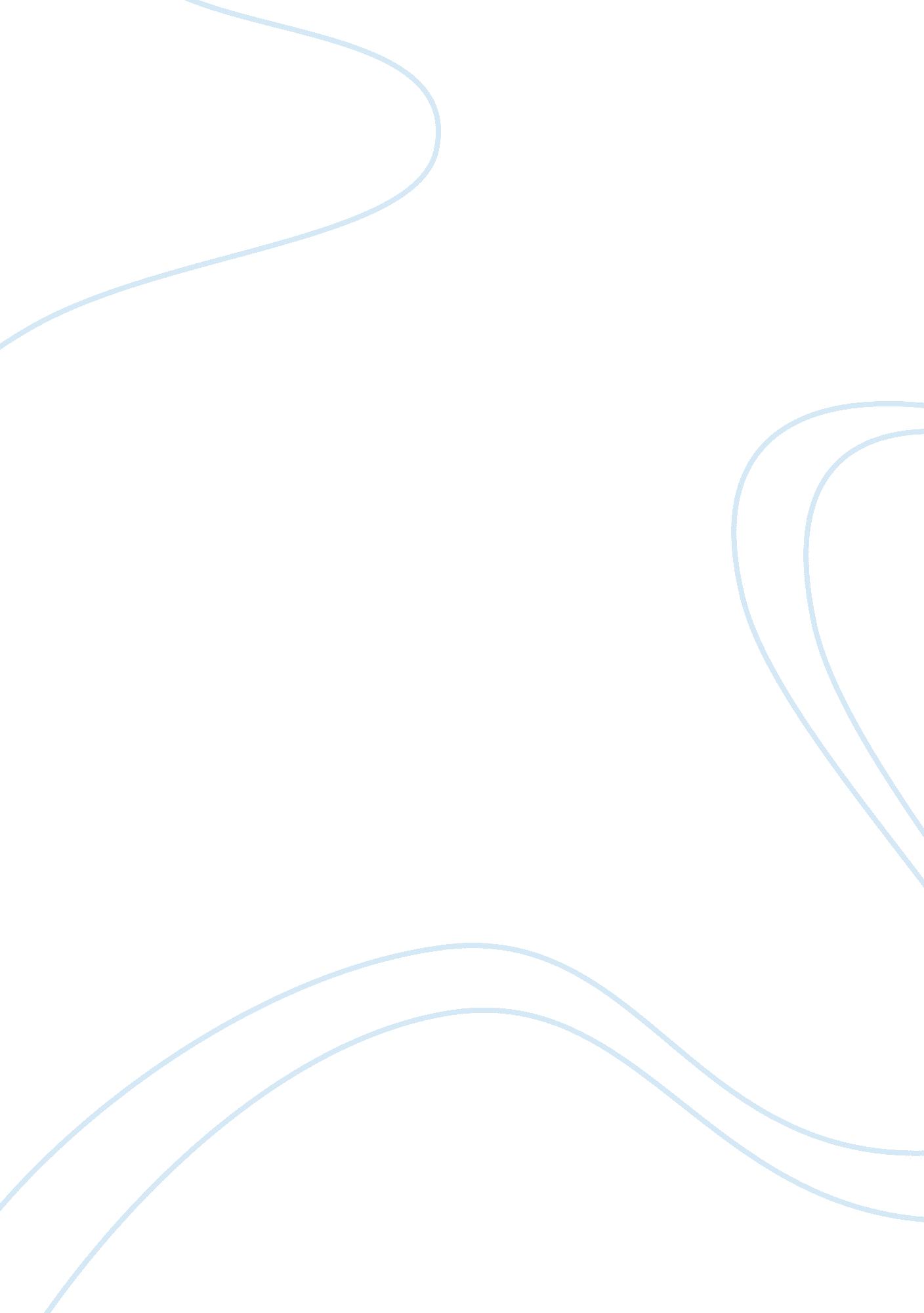 Drugs and crime: the media's influenceScience, Social Science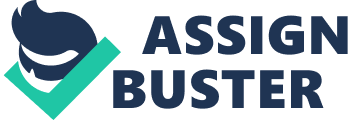 The manifestation of discrimination in the justice system was counterproductive in the delivery of justice in court. 
According to Morgan, the freedom of media need regulation in order to meet the needs of the citizenry, which requires impartial, justice and fairness (46). The misrepresentation of facts is a crime and the media should be accountable for false information. This is because the misrepresentation of facts is a civil misdeed, which may lead to defamation and other damages on the part of the defendant. The media should discourage drugs, instead of the media applying double standards in a bid to save the image of celebrities like Bieber. The media should take the initiative to enlighten the public, especially the youth, on the side effects of the misuse of drugs. 
This will serve as a deterrent measure of the prevalence of drug misuse, which leads to road carnage and other social evils. The media can make use of advertisements and another form of media outlets in the dissemination of information on the effects of the misuse of drugs (Morgan 67). Information is power and it can help the decision-making process of the vulnerable populace especially the youth population. The media should not be allowed to be part of any criminal proceedings with regard to drugs and crime. This will ensure that justice is administered without undue influence. 